Requirements for Members of The Seahawk Lyceum Chapter of NEHS Revised March 9, 20201.  Students must have and maintain a 3.5 (87.5%) or higher on a 4.0 scale in all courses considered English subjects in the Worcester County Course Catalog.  2. Students must have and maintain a 3.0 (75%) or higher on a 4.0 scale average in all course work in high school.3. Students must be in their sophomore year and have attended two semesters at SDHS or have a special faculty waiver to be considered for membership.  An active member of another chapter of NEHS who transfers into SDHS may participate as a full member in the Seahawk Lyceum. 4. Students must have taken the required English courses for their grade level and at least 2 of the following courses before applying: Communication Arts, Mythology, Latin, Introduction to Theatre, Theatre Production, Yearbook Production, Creative Writing, Introduction to Publication, Newspaper, Advanced Placement Literature*, Fundamentals of English (DE)*, Seahawk Writing Center (SWC) Tutor**. *These count for the required English course for a grade level and one of two NEHS prerequisite courses. No more than one of these courses can be counted as both requirement and elective. **A tutor may use SWC for an elective IF they volunteer a total of 25 hours or more a semester and complete training requirements. 5.  Each student must have achieved a passing score on their grade level state and county required English tests each year.  6.  Students must submit an essay as required on the application for chapter membership.7. Students must complete a contract stating they are aware of the implications and consequences of plagiarism.  This is incorporated in the application for membership.  8. Students must have excellent school attendance (refer to SDHS student handbook) and no serious misconduct (includes office referrals).  This is an honor society, character matters. 9. Students must meet the approval of 90% of the NEHS Faculty Advisory Council.  This council consists of all English subject teachers at SDHS and the school’s principal.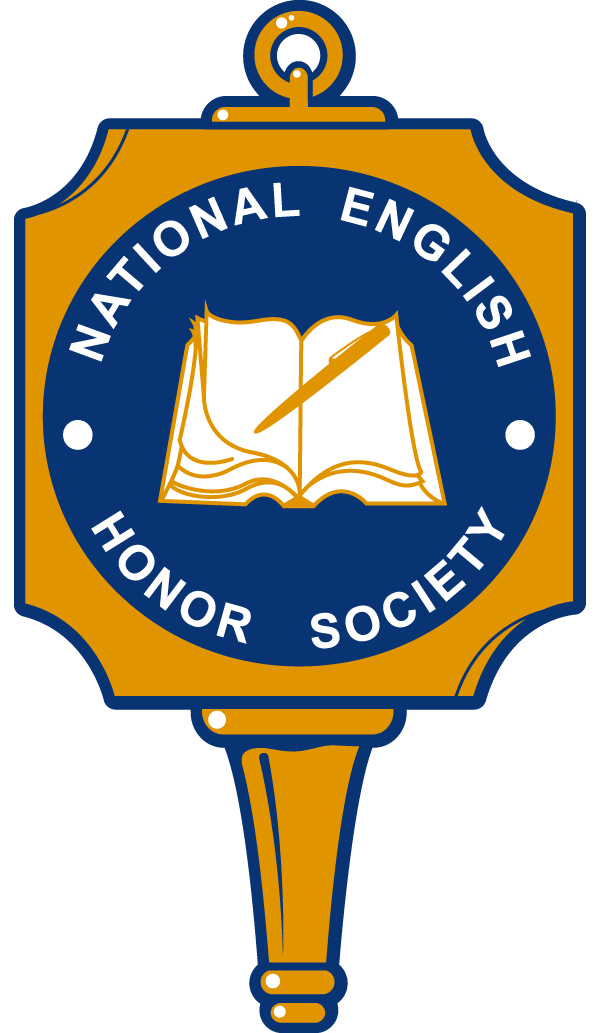 